ПриложениеНаши 3D-модельки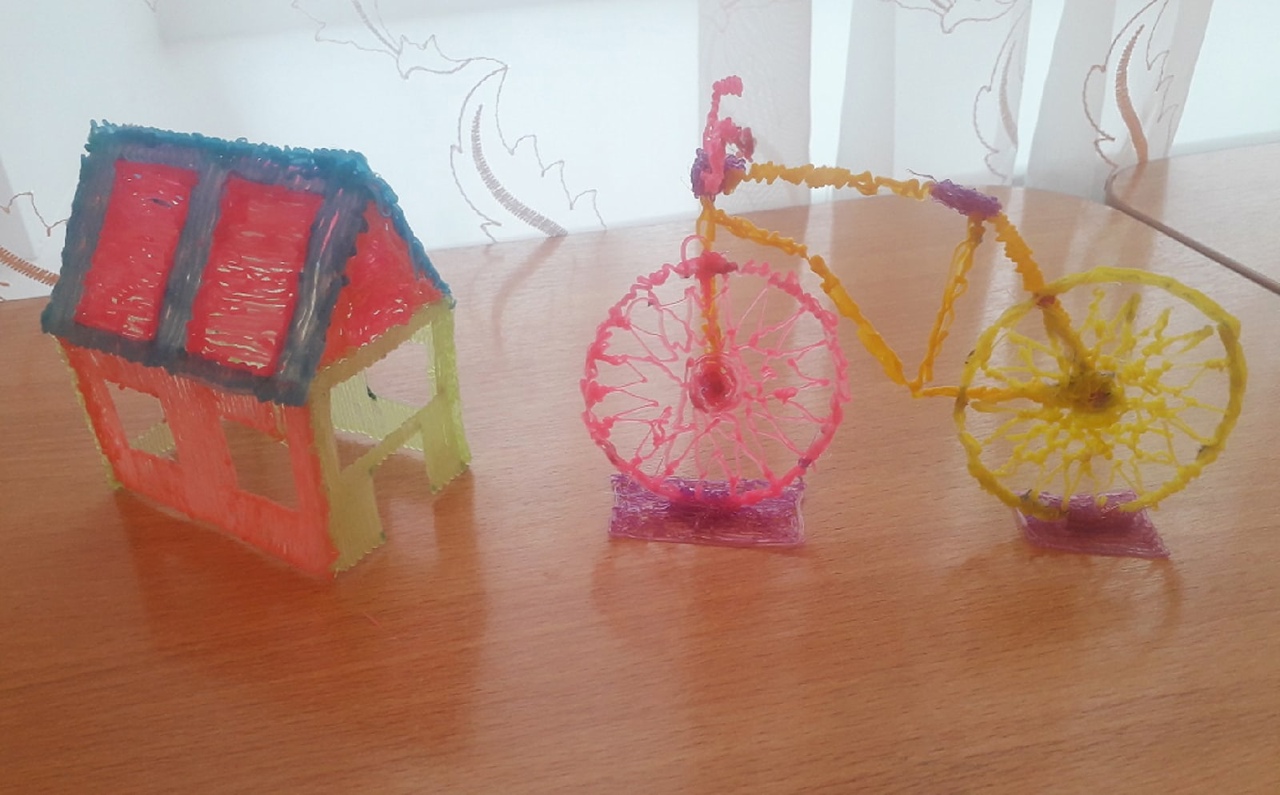 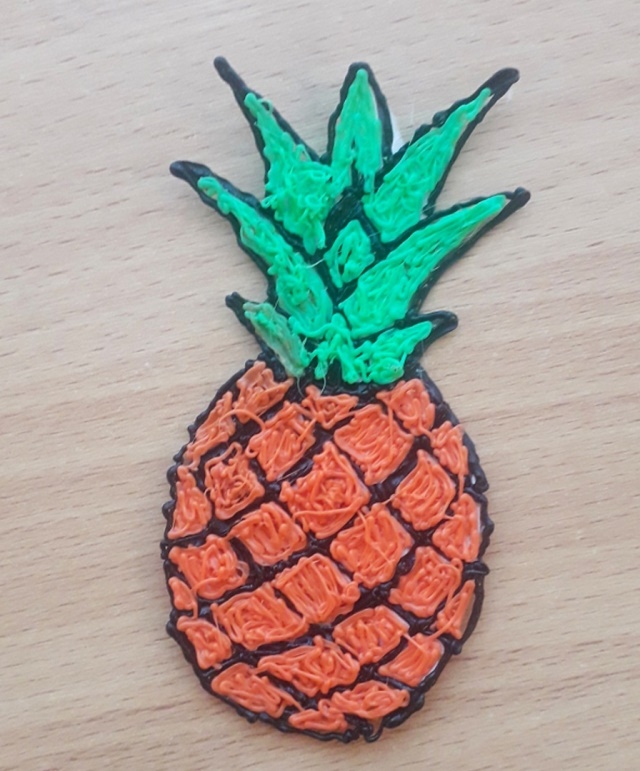 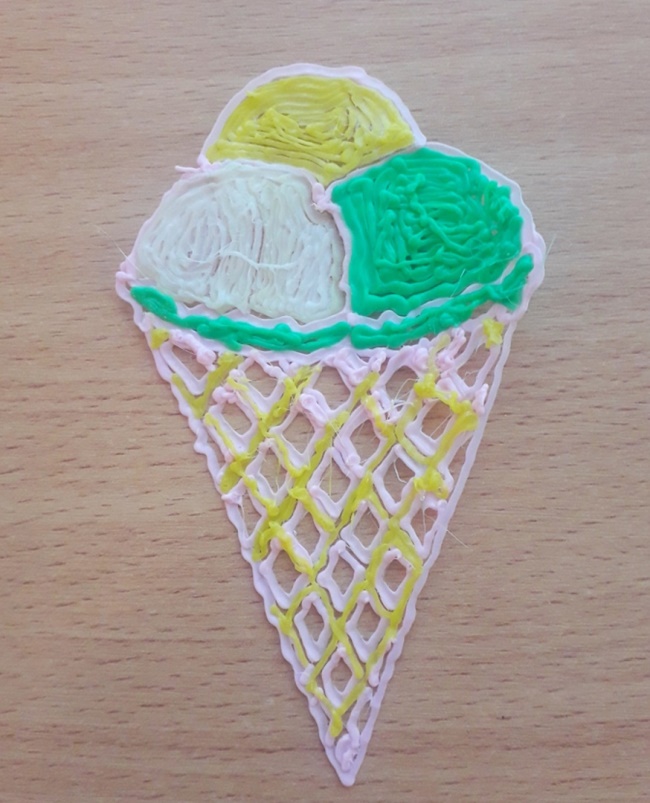 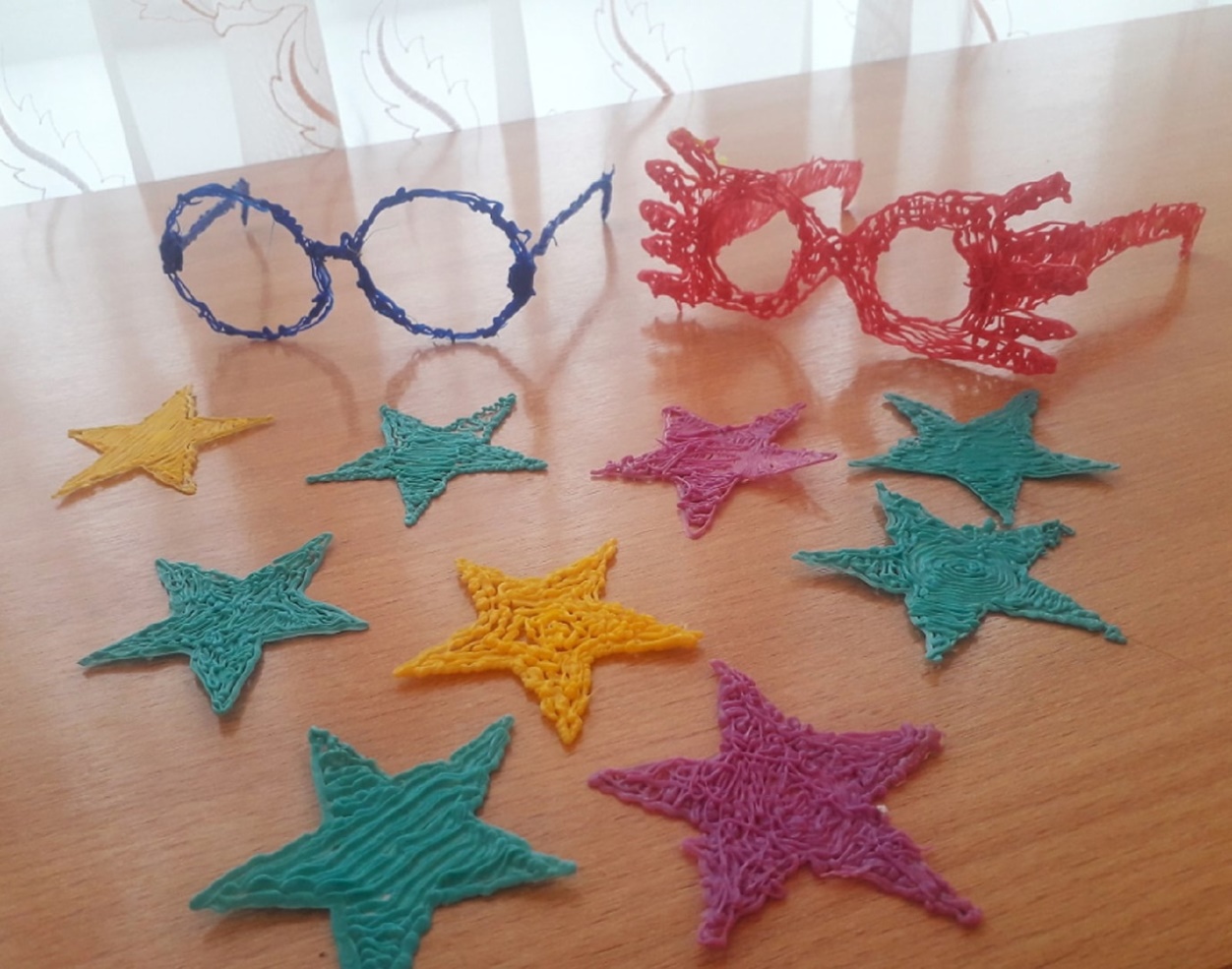 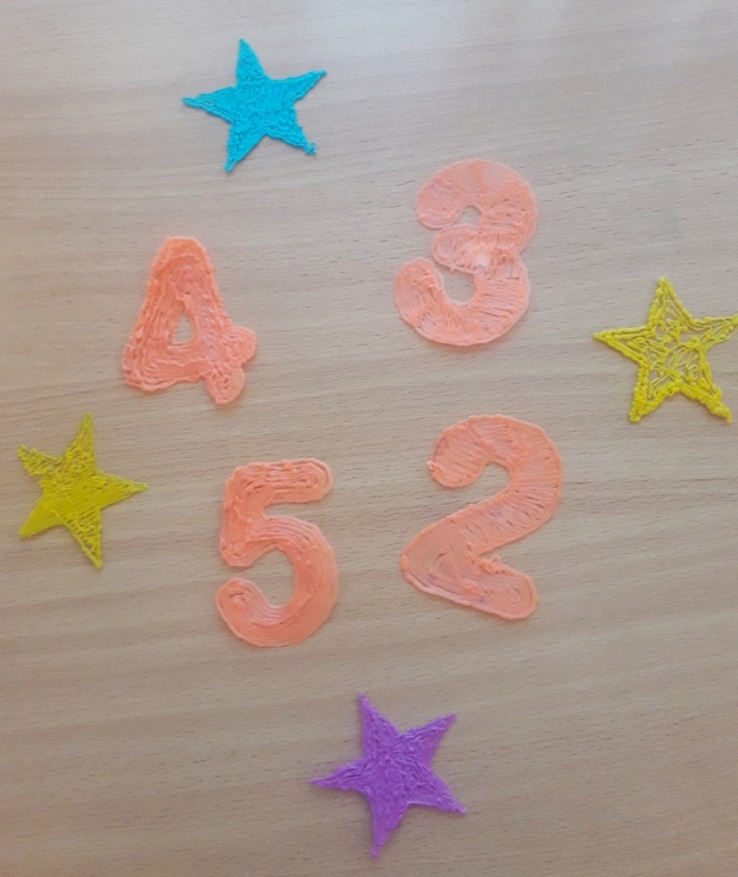 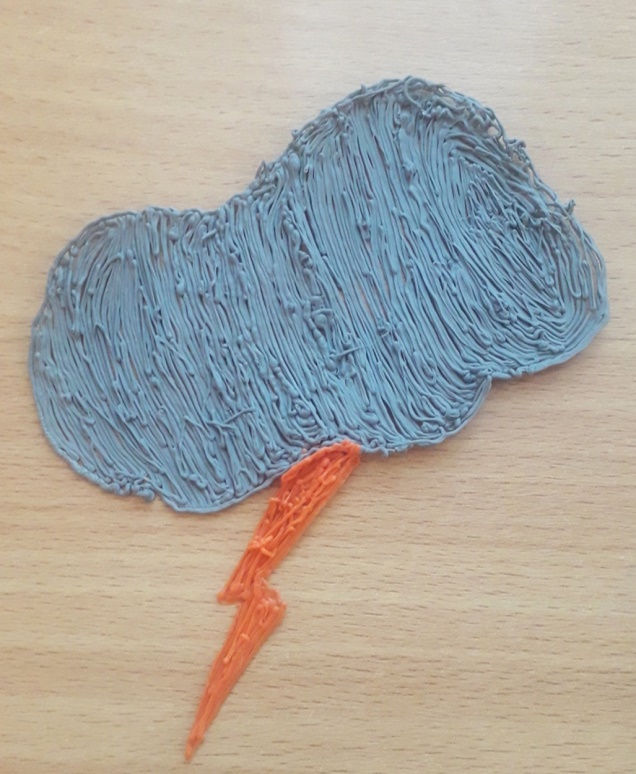 